MOON RJ et al: Maternal and fetal genetic variation in vitamin D metabolism and umbilical cord blood 25-hydroxyvitamin DSupplemental Tables and FiguresSupplementary Table 1: Characteristics of mothers and offspring included in the SWS analysis and those not included (without a measure of umbilical cord blood 25(OH)D)Supplementary Table 2:  Genotype frequencies in mothers and offspring included in the SWS cohort Supplementary Table 3: Characteristics of mothers and offspring included in the MAVIDOS analysis and those not included Supplementary Table 4: Characteristics of participants in the MAVDIOS studySupplementary Figure 1: Meta-analysis of associations of (A) maternal and (B) offspring genotype at rs10741657 and rs6013897 with umbilical cord blood 25(OH)D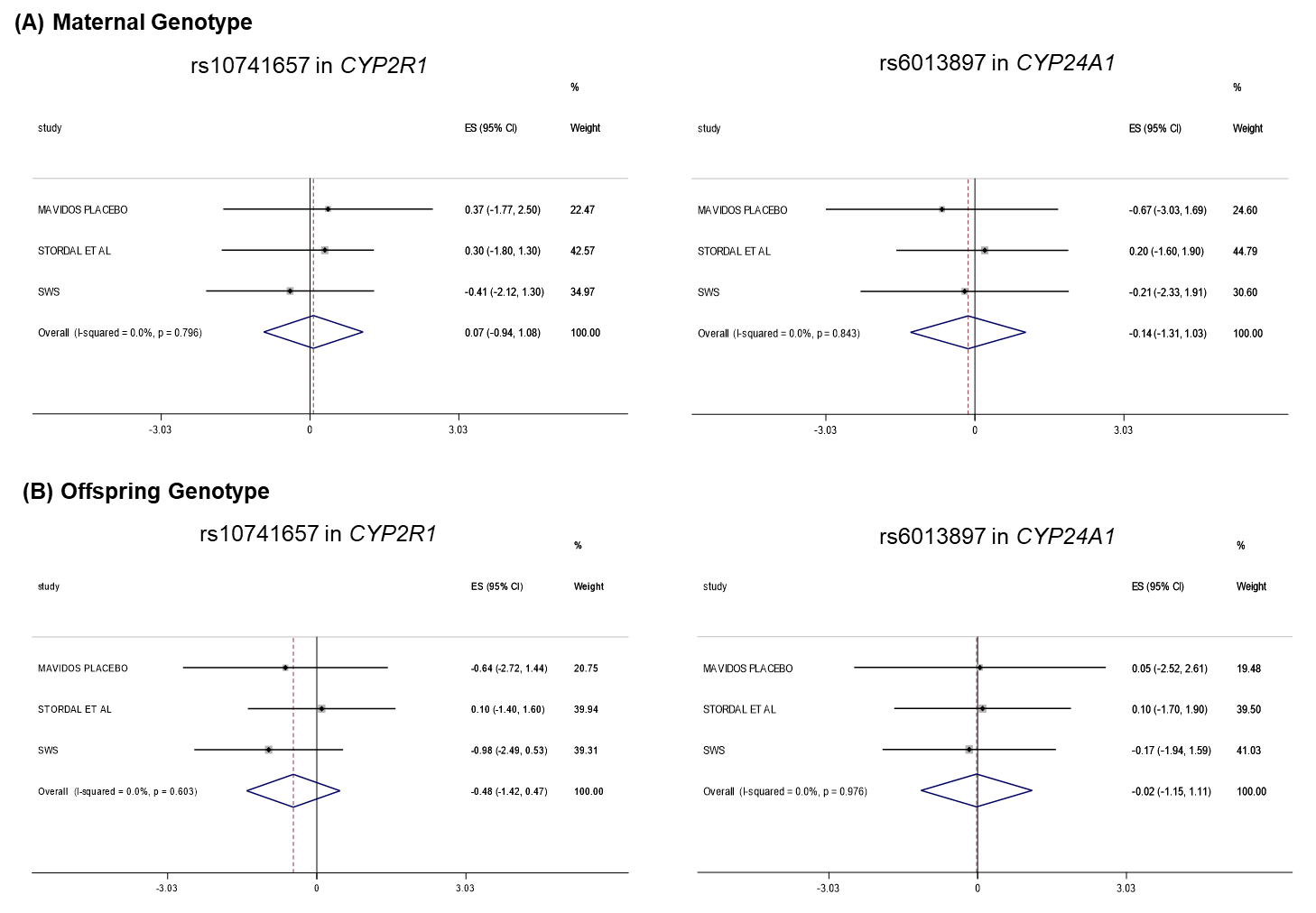 Supplementary Figure 2: Meta-analysis of associations of (A) maternal adjusted for offspring genotype and (B) offspring adjusted for maternal genotype at rs10741657 and rs6013897 with umbilical cord blood 25(OH)D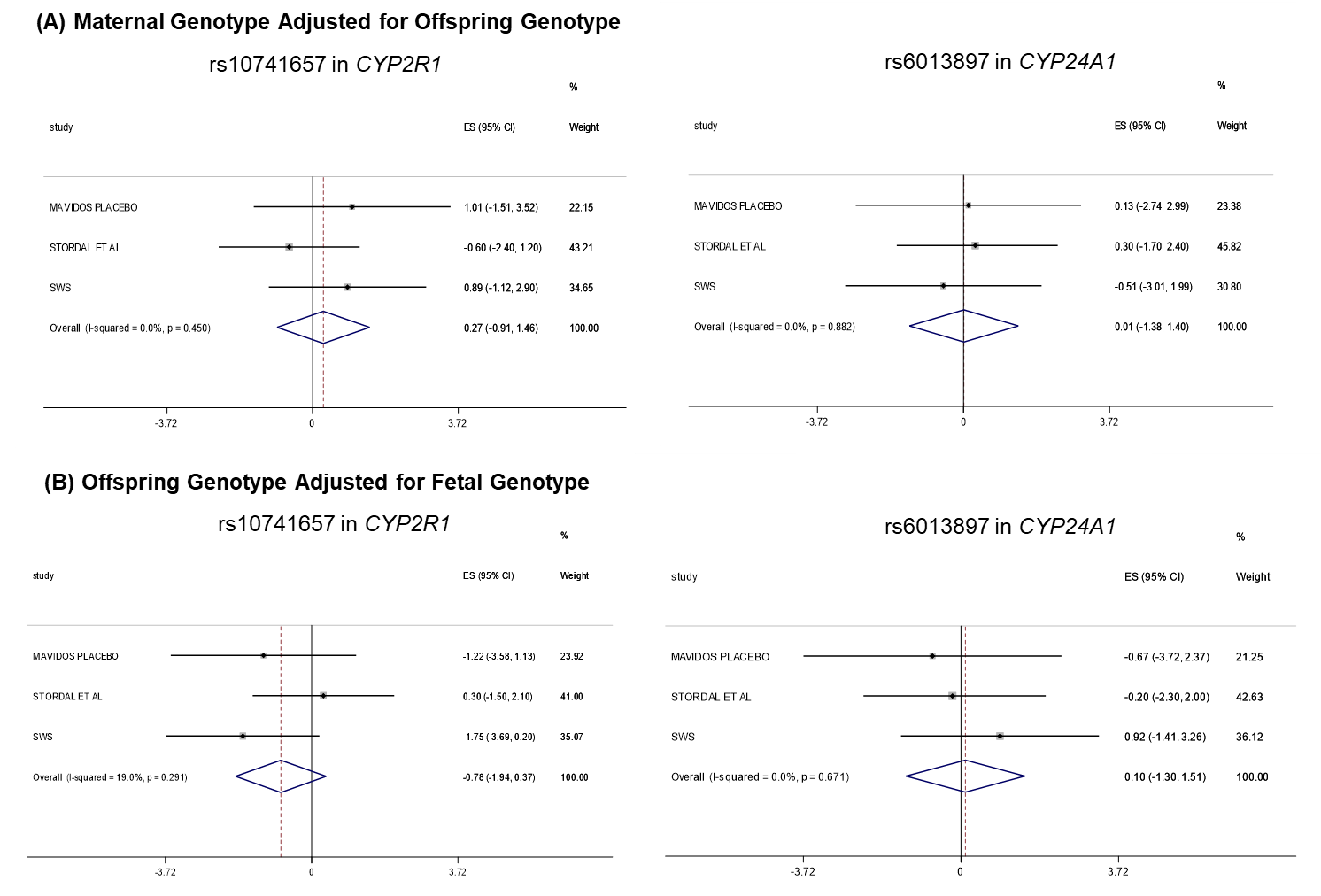 SWS Not included (n=1140)SWS Included (n=847)pAge (years), mean (SD)Age (years), mean (SD)27.6 (3.8)28.4 (3.8)<0.001Late pregnancy smoking, n (%)Late pregnancy smoking, n (%)180 (17.1)85 (10.8)<0.001Educational attainment ≥ A level (high school), n (%)Educational attainment ≥ A level (high school), n (%)631 (55.5)512 (60.7)0.02Pre-pregnancy BMI (kg/m2), mean (SD)Pre-pregnancy BMI (kg/m2), mean (SD)25.2 (4.7)25.5 (4.9)0.17Pregnancy weight gain (kg), mean (SD)Pregnancy weight gain (kg), mean (SD)10.6 (4.2)10.6 (4.2)0.88Late pregnancy triceps skinfold thickness (mm), mean (SD)Late pregnancy triceps skinfold thickness (mm), mean (SD)21.6 (6.7)21.7 (7.0)0.76Parity 1+, n(%)Parity 1+, n(%)594 (52.2)426 (50.4)0.43White ethnicity, n(%)White ethnicity, n(%)1092 (95.8)817 (96.5)0.45Early pregnancy 25(OH)D, nmol/lEarly pregnancy 25(OH)D, nmol/l64.2 (26.0)61.1 (25.5)0.02Late pregnancy 25(OH)D, nmol/lLate pregnancy 25(OH)D, nmol/l61.8 (30.6)68.6 (31.3)<0.001Vitamin D supplement use in late pregnancy, n(%)Vitamin D supplement use in late pregnancy, n(%)486 (46.1)417 (52.7)0.005OffspringFemale, n (%)Female, n (%)555 (48.7)399 (47.1)0.49Gestation at birth (weeks), median (IQR)Gestation at birth (weeks), median (IQR)40.1 (39.1,41.0)40.1 (39.1,41.1)0.77Birthweight (g), mean (SD)Birthweight (g), mean (SD)3456 (516)3503 (513)0.04Umbilical cord blood 25(OH)D, nmol/lUmbilical cord blood 25(OH)D, nmol/l-31.9 (18.3)MothersN (%)OffspringN (%)rs12785878 (DHCR7), n(%)rs12785878 (DHCR7), n(%)G:G45 (7.1)62 (7.8)T:G209 (33.1)258 (32.5)T:T378 (59.8)474 (59.7)rs10741657 (CYP2R1), n (%)rs10741657 (CYP2R1), n (%)A:A91 (14.4)121 (15.2)G:A319 (50.4)395 (49.7)G:G223 (35.2)279 (35.1)rs6013897 (CYP24A1), n (%)rs6013897 (CYP24A1), n (%)A:A18 (2.9)40 (5.0)T:A213 (33.7)238 (30.0)T:T401 (63.5)516 (65.0)rs2282679 (GC), n (%)rs2282679 (GC), n (%)C:C54 (8.5)61 (7.8)C:A263 (41.6)342 (43.0)A:A316 (49.9)392 (49.3)MAVIDOS Not includedMAVIDOS Includedpnn615350Age (years), mean (SD)Age (years), mean (SD)30.6 (5.1)30.9 (5.2)0.48Late pregnancy smoking, n (%)Late pregnancy smoking, n (%)41 (7.6)17 (5.7)0.31Educational attainment ≥ A level (high school), n (%)Educational attainment ≥ A level (high school), n (%)459 (77.4)258 (77.7)0.91Pre-pregnancy BMI (kg/m2), mean (SD)Pre-pregnancy BMI (kg/m2), mean (SD)26.3 (5.0)26.3 (5.0)0.81Pregnancy weight gain (kg), mean (SD)Pregnancy weight gain (kg), mean (SD)9.5 (3.6)9.6 (3.7)0.75Late pregnancy triceps skinfold thickness (mm), mean (SD)Late pregnancy triceps skinfold thickness (mm), mean (SD)21.8 (6.7)22.1 (7.5)0.57Parity 1+, n(%)Parity 1+, n(%)327 (55.1)197 (59.3)0.21Early pregnancy 25(OH)D (nmol/l)Early pregnancy 25(OH)D (nmol/l)46.2 (17.6)46.4 (16.3)0.84White ethnicity, n(%)White ethnicity, n(%)563 (94.8)317 (94.9)0.93Compliance with study medication (%), median (IQR)Compliance with study medication (%), median (IQR)95.5 (88.2,98.9)95.6 (88.6,98.9)0.95OffspringFemale, n (%)Female, n (%)276 (44.9)172 (49.1)0.20Gestation at birth (weeks), median (IQR)Gestation at birth (weeks), median (IQR)40.3 (39.3,41.0)40.1 (39.1,40.9)0.69Birthweight (g), mean (SD)Birthweight (g), mean (SD)3463 (563)3565 (459)0.004PlaceboCholecalciferol 1000 iu/daynn185165Age (years), mean (SD)Age (years), mean (SD)30.8 (5.4)30.9 (5.0)Late pregnancy smoking, n (%)Late pregnancy smoking, n (%) 8 (5.0)9 (6.5)Educational attainment ≥ A level (high school), n (%)Educational attainment ≥ A level (high school), n (%)132 (75.9)126 (79.8)Pre-pregnancy BMI (kg/m2), mean (SD)Pre-pregnancy BMI (kg/m2), mean (SD)26.5 (5.1)26.2 (4.8)Pregnancy weight gain (kg), mean (SD)Pregnancy weight gain (kg), mean (SD)9.9 (3.7)9.2 (3.7)Late pregnancy triceps skinfold thickness (mm), mean (SD)Late pregnancy triceps skinfold thickness (mm), mean (SD)22.7 (7.6)21.5 (7.3)Parity 1+, n(%)Parity 1+, n(%)96 (54.6)101 (64.7)White ethnicity, n(%)White ethnicity, n(%)165 (93.8)152 (96.2)Compliance with study medication (%), median (IQR)Compliance with study medication (%), median (IQR)93.7 (88.2,98.9)96.3 (90.2,98.9)Early pregnancy 25(OH)D (nmol/l)Early pregnancy 25(OH)D (nmol/l)46.5 (16.3)46.2 (16.4)Late pregnancy 25(OH)D (nmol/l)Late pregnancy 25(OH)D (nmol/l)44.0 (24.2)70.7 (22.9)Maternal genotypeMaternal genotypers12785878 (DHCR7), n(%)rs12785878 (DHCR7), n(%)G:G16 (9.3)8 (5.1)T:G59 (34.1)61 (39.1)T:T98 (56.7)87 (55.8)rs10741657 (CYP2R1), n (%)rs10741657 (CYP2R1), n (%)A:A21 (12.4)22 (14.0)G:A85 (50.0)72 (45.9)G:G64 (37.7)63 (40.1)rs6013897 (CYP24A1), n (%)rs6013897 (CYP24A1), n (%)A:A9 (5.3)8 (5.2)T:A58 (33.9)40 (25.8)T:T104 (60.8)107 (69.0)rs2282679 (GC), n (%)rs2282679 (GC), n (%)C:C18 (10.5)15 (9.6)C:A78 (45.6)70 (44.9)A:A75 (43.9)71 (45.5)OffspringFemale, n (%)Female, n (%)94 (50.8)78 (47.3)Gestation at birth (weeks), median (IQR)Gestation at birth (weeks), median (IQR)40.3 (39.3,41.0)40.1 (39.1,40.9)Birthweight (g), mean (SD)Birthweight (g), mean (SD)3546 (484)3586 (429)Umbilical cord blood 25(OH)D (nmol/l)Umbilical cord blood 25(OH)D (nmol/l)28.6 (12.1)42.3 (13.1)Offspring genotypeOffspring genotypers12785878 (DHCR7), n(%)rs12785878 (DHCR7), n(%)G:G9 (5.6)9 (6.3)T:G58 (35.8)56 (39.2)T:T95 (58.6)78 (54.6)rs10741657 (CYP2R1), n (%)rs10741657 (CYP2R1), n (%)A:A27 (17.2)17 (11.8)G:A79 (50.3)63 (43.8)G:G51 (32.5)64 (44.4)rs6013897 (CYP24A1), n (%)rs6013897 (CYP24A1), n (%)A:A4 (2.5)2 (1.4)T:A53 (33.5)39 (27.1)T:T101 (63.9)103 (71.5)rs2282679 (GC), n (%)rs2282679 (GC), n (%)C:C17 (10.5)12 (8.5)C:A69 (42.6)64 (45.1)A:A76 (46.9)66 (46.5)